Оперативная информация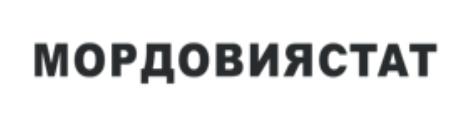 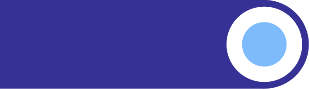 28 февраля 2024СТРОИТЕЛЬНАЯ ДЕЯТЕЛЬНОСТЬ В РЕСПУБЛИКЕ МОРДОВИЯ Объем работ, выполненных собственными силами по виду деятельности «Строительство», на территории Республики Мордовия за январь 2024 года составил 1693,6 млн рублей или 194,7% к аналогичному периоду 2023 года.Объем работ, выполненных по виду деятельности «Строительство», в сопоставимых ценахВ январе 2024 года построена 391 квартира общей площадью 39667 кв. метров, что составило 100,8% к соответствующему месяцу предыдущего года.Динамика ввода в действие жилых домовМлн рублейВ % к соответствующему месяцу (периоду) предыдущего года2024январь1693,6194,7Введено, м2В % к соответствующему периоду предыдущего года2024январь39667100,8